This is just a sample…Satellite:  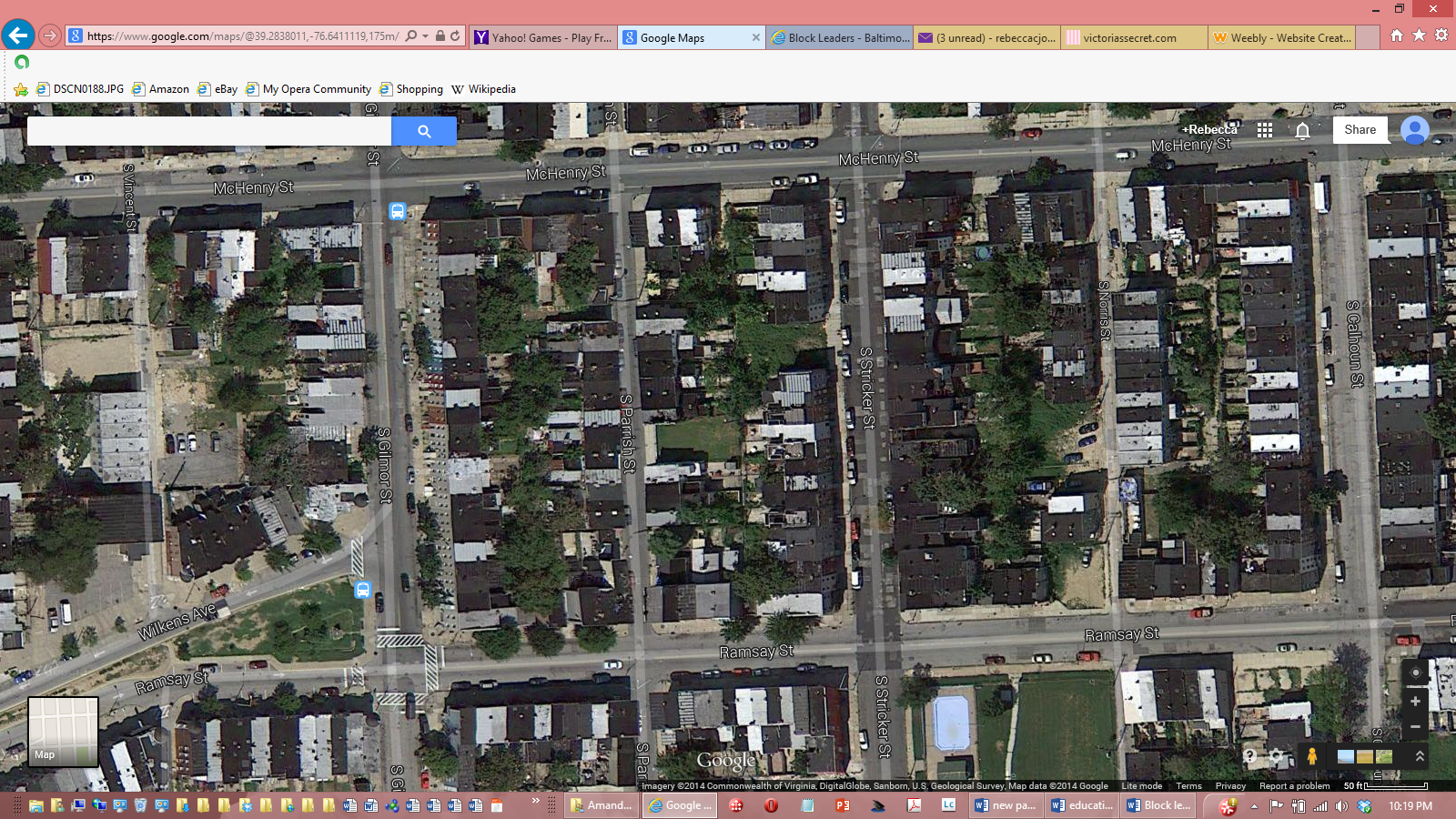 Or…Aerial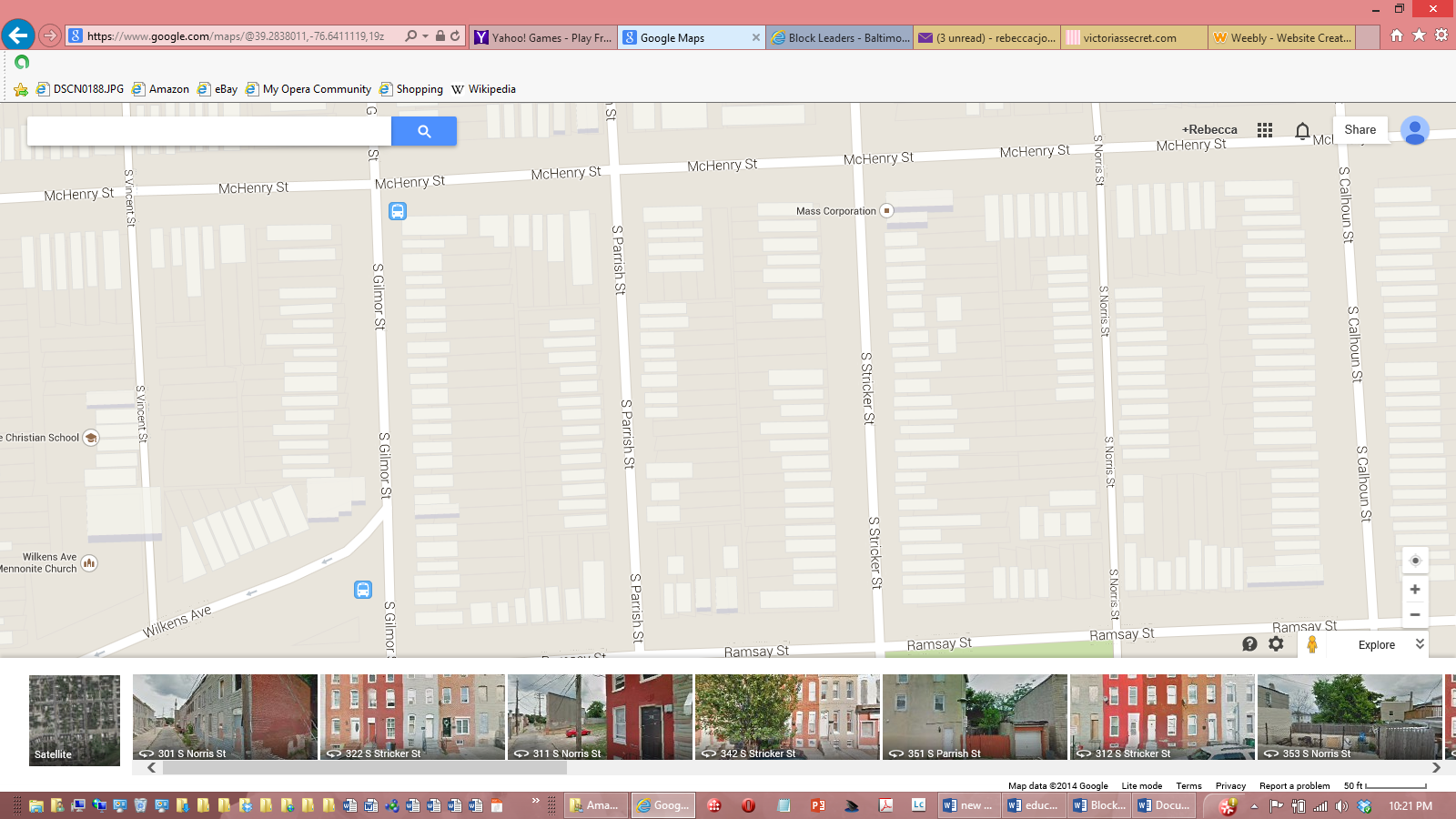 